Kariérní plán akademického pracovníka FŽP UJEP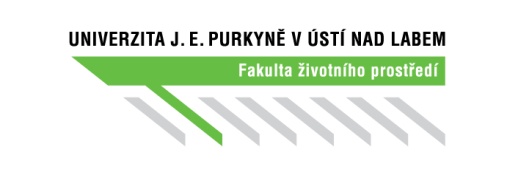 Jméno pracovníka:…………………………………..……………..……………………………….ve výhledu: a) na dobu 5 let     nebo    b) na dobu trvání pracovní smlouvy, tj. do………………………Současné pracovní zařazení pracovníka: ………………………………………….……………Současná kvalifikace pracovníka:…………………………………………………..……………..Požadovaná kvalifikace pracovníka:………………………………………………….…………..Plánované kroky směřující k dosažení požadované kvalifikace:…………………………………………………………………………………………………………………………………………………………………………………………………………………………………………………………………………………………………………………………………………………………………………………………………………………………………………………………………………………………………………………………………………………………………Plánované pracovní výsledky:…………………………………………………………………………………………………………………………………………………………………………………………………………………………………………………………………………………………………………………………………………………………………………………………………………………………………………………………………………………………………………………………………………………………………Podmínky kariérního růstu ve smyslu čl. 5 Směrnice rektora č.10/2016………………………………………………………………………………………………………………………………………………………………………………………………………………………………………………………………………………………………………………………………………………………………………………………………………………………………………………………………………………………………………………………………………………………………………………………………………………………………………………………………………………Stanovisko pracovníka k výši tarifní složky mzdy i osobního ohodnocení pracovníka:………………………………………………………………………………………………………………………………………………………………………………………………………………………………………………………………………………………………………………………………………8. Stanovisko vedoucího pracoviště k výši tarifní složky mzdy i osobního ohodnocení pracovníka:………………………………………………………………………………………………………………………………………………………………………………………………………………………………………………………………………………………………………………………………………Hodnocení plnění kariérního plánu akademického pracovníka………………………………………………………………………………………………………………………………………………………………………………………………………………………………………………………………………………………………………………………………………………………………………………………………………………………………………………………………………………………………………………………………………………………………………………………………………………………………………………………………………………10. Vyjádření zaměstnance:……………………………………………………………………………………………………………………………………………………………………………………………………………………………………………………………………………………………………………………………………………………………………………………………………………………………………………………V Ústí nad Labem dne:…………………..………..………………………………………				……………………………………         podpis pracovníka				podpis vedoucího příslušného pracovištěPoznámka: tento kariérní plán je závazný a stává se součástí pracovní náplně.Zpráva o periodickém hodnocení kariérního plánu akademického pracovníka FŽP UJEPJméno pracovníka:…………………………………..……………..……………………………….Současné pracovní zařazení pracovníka: ………………………………………….……………Současná kvalifikace pracovníka:…………………………………………………..……………..Výše pracovního úvazku: ……………………………Prac. smlouva do:..……………………Hodnocené období: od………………………………do………………………………………….Zhodnocení KP v oblasti: pedagog.činnost:věda, výzkum a tvůrčí aktivity: další aktivity:plnění zvyšování kvalifikace:hodnocení kvality výuky studenty:přínos pro pracoviště:celkové hodnocení:………………………………………………………………………………………………………………………………………………………………………………………………………………………………………………………………………………………………………………………………………………………………………………………………………………………………………………………………………………………………………………………………………………………………………..………………………………………………………………………………………………………………………………………………………………………………..Zhodnocení podmínek kariérního růstu: ………………………………………………………………………………………………………………………………………………………………………………………………………………………………………………………………………………………………………………………………………………………………………………………………………………………………Závěr o zjištěném plnění kariérního plánu:………………………………………………………………………………………………………………………………………………….……………………………………………………………………………………………………………………………………………………………………………………………………………………………………………………………………………Termíny k odstranění případných nedostatků:………………………………………………………………………………………………………………………………………………………………………………………………………………………………………………………………………………………………………………………………………………………………………………………………………………………………Navrhované mzdové ohodnocení:složka tarifní mzdy: ……………………………………………………………………..………..složka osobního ohodnocení:……………………………………………………………………. Vyjádření akademického pracovníka:………………………………………………………………………………………………………………………………………………………………………………………………………………………………………………………………………………………………………………………………………………………………………………………………………………………………V Ústí nad Labem dne:…………………..………..………………………………………				……………………………………         podpis pracovníka				podpis vedoucího příslušného pracoviště